انواع اشتغال کارمندانمقدمههر نوع کارمند متفاوت است، بنابراین مهم است که با دقت فکر کنید کدام نوع از کارمندان برای شما بهتر کار خواهد کرد.انواع اشتغالکارمندان تمام وقت و نیمه وقتکارمندان گاه به گاهمدت و قرارداد ثابتکارآموزان کارمندان کمیسیون و نرخ قطعه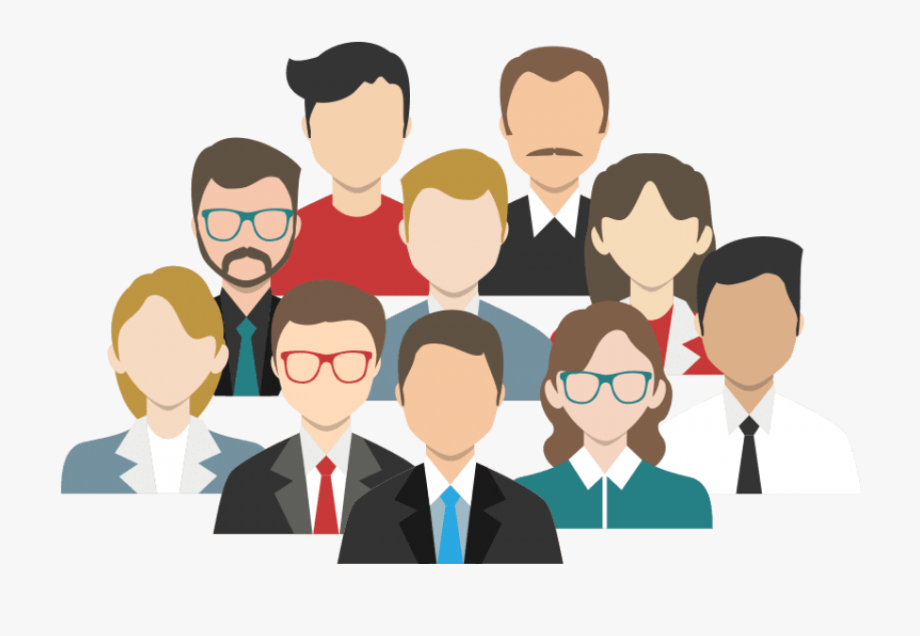 کارمندان تمام وقت و نیمه وقتکارمندان تمام وقت به طور منظم و به طور متوسط ​​38 ساعت در هفته کار می کنند. ساعات کار واقعی یک کارمند بین کارفرما و کارمند توافق می‌شود و یا با جایزه یا قرارداد ثبت شده تعیین می‌شود.کارمندان نیمه وقت معمولاً کمتر از 38 ساعت در هفته کار می‌کنند و معمولاً ساعات منظمی دارند. آنها با توجه به ساعاتی که کار می‌کنند، دستمزد و شرایطی مشابه کارمندان تمام وقت به صورت متناسب یا متناسب دریافت می‌کنند.کارمندان گاه به گاهکارمندان گاه به گاه با توجه به خواسته های تجاری به طور نامنظم درگیر می شوند و دارای:بدون انتظار کار مداومهیچ تعهدی برای پذیرش پیشنهادات کارییک بارگیری که بالای نرخ ساعتی آنها پرداخت می‌شودبدون پرداخت مرخصی بیمارستانی یا سالانه وهیچ تعهدی در قبال اعلام پایان کار خود،مگر اینکه این شرط اعطای جایزه، قرارداد کار یا توافقنامه ثبت شده باشد.در برخی شرایط، کارمندان غیر رسمی ممکن است پس از 12 ماه کار، واجد شرایط مرخصی طولانی مدت و مرخصی والدین باشند.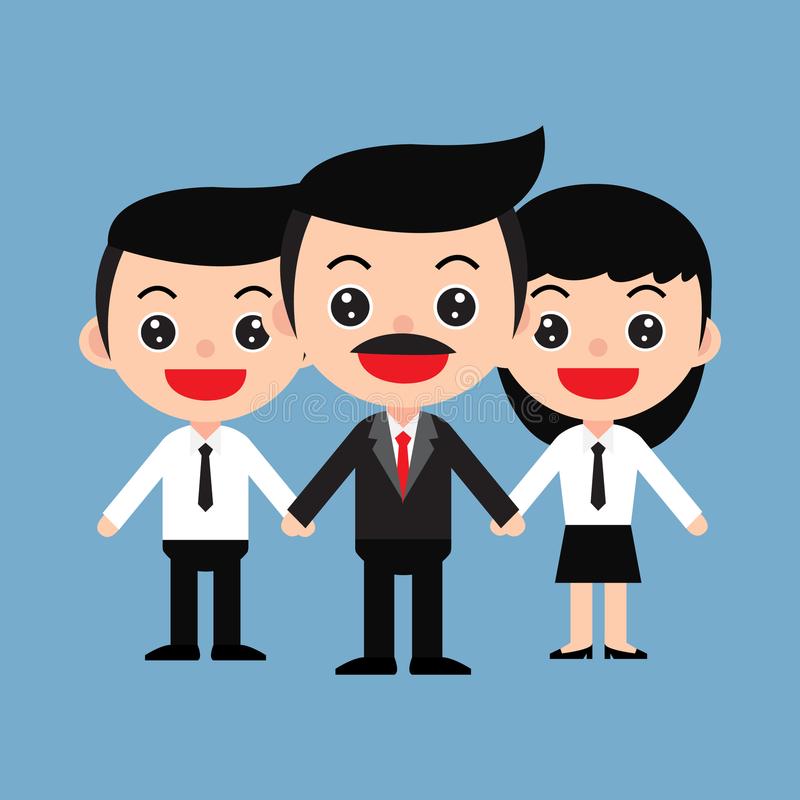 کارمندان ثابت و قراردادیشما می‌توانید برای مدت زمان توافق شده یا انجام یک کار خاص کسی را به صورت معین یا قرارداد بکار گیرید. برای مثال کار در یک پروژه خاص یا جایگزینی یک کارمند در مرخصی.کارمندان با مدت ثابت می توانند به صورت تمام وقت یا پاره وقت کار کنند و از حق مرخصی کارمندان ثابت برخوردار هستند اما به طور نسبی بسته به مدت اشتغالنکته: قبل از شروع به کار کارمند ، در مورد مدت استخدام مذاکره کنید و این را در قرارداد کتبی بگنجانید.کارآموزان کارآموزان ممکن است برای شغل شما مناسب باشند. آنها در حال احراز صلاحیت ملی شناخته شده هستند و باید به طور رسمی ثبت شوند، معمولاً از طریق قرارداد بین یک ارائه دهنده آموزش ثبت شده، کارمند و شما.شما باید به کارآموزان و کارآموزان طبق جایزه یا قرارداد ثبت شده آنها پرداخت کنید.برای کسب اطلاعات بیشتر با ارائه دهنده محلی Apprenticeship Network خود تماس بگیرید.نکته: شما ملزم به پرداخت مالیات حقوق و دستمزد دستمزد کارآموزان ثبت شده در طول قرارداد آموزش آنها نیستید.کارمندان کمیسیون و نرخ قطعهدر شرایط خاص می‌توانید نرخ های قطعه‌ای پرداخت کنید یا کارمزد را به کارمندان پرداخت کنید. این بدان معناست که شما به عوض نرخ دستمزد ساعتی یا هفتگی، به آنها پرداخت می‌کنید. شما می‌توانید افرادی را در این قرارداد استخدام کنید که:جایزه یا توافق نامه آنها این اجازه را می‌دهدیا آنها جایزه و توافقنامه رایگان هستند.شرایط بسته به اینکه به کدام سیستم روابط صنعتی تعلق دارید، برای این ترتیب متفاوت است.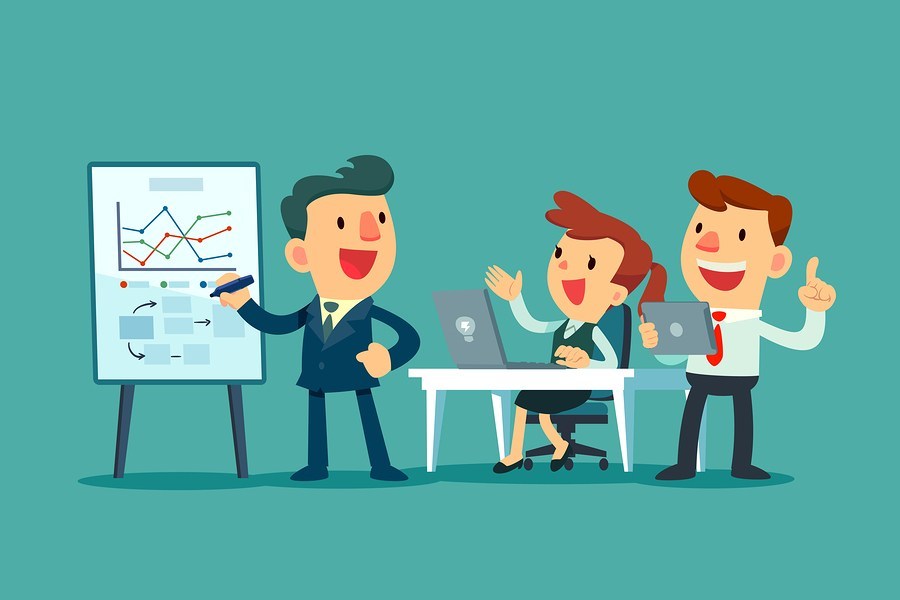 سخن آخراز دیدگاه مدیریتی، هدف شما این است که بیشترین بهره را از کارمندان خود ببرید. اما همچنین مهم است که درک کنیم کارمندان شما برای کارهای مختلف به دنبال شما هستند.خوشبختی آنها، اینکه چقدر کارشان راضی کننده هستند و مشاغل شخصی آنها نیز مهم است. در واقع در یک محیط کار سالم با فرهنگ محیط کار مناسب، این موارد باید اهمیت بیشتری داشته باشند.